ສາທາລະນະ​ລັດ  ປະຊາທິປະ​ໄຕ  ປະຊາຊົນ​ລາວ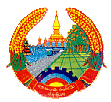 ສັນຕິພາບ  ​ເອກະລາດ  ປະຊາທິປະໄຕ  ເອກະພາບ  ວັດທະນະຖາວອນປື້ມຄູ່ມືກ່ຽວກັບກົນໄກຄຸ້ມຄອງເອກະສານດ້ວຍລະບົບເອເລັກໂຕຼນິກ ຂອງອົງການໄອຍະການປະຊາຊົນຫ້ອງການ ອົງການໄອຍະການປະຊາຊົນສູງສຸດປີ 2018                       ຄະນະຈັດທຳ                       ຂຽນໂດຍ: ສຸດແສນແພງ ສິງດາລາ                                     ສົມລັດ   ວິໄລຫົງ                        ຄະນະບັນນາທິການ:ທ່ານ ຈັນທະບູນ ເພັງຄຳໃສທ່ານ ບົວຄຳ ສຸວັນຄຳທ່ານ ນາງ ສຸກພາວັນ ທຳມະວົງທ່ານ ນາງ ຄຳຫຼ້າ ສິລິຜົນທ່ານ ນາງ ເພັນນະພາ ພົນສະໜິດທ່ານ ນັນທະເສນ ຈັນທອງຄຳຄະນະຊ່ວຍວຽກ:ທ່ານ ນາງ ກຸ້ງແກ້ວ ມະນີວົງທ່ານ ນາງ ເກສອນ ສຸວັນນະເມືອງທ່ານ ນາງ ສຸພາພອນ ວິໄລລັກສາລະບານການນຳໃຊ້ເຕັກນິກຂໍ້ມູນຂ່າວສານເຂົ້າໃນວຽກງານຄຸ້ມຄອງເອກະສານຄວາມໝາຍຄວາມສຳຄັນເນື້ອໃນຮູບແບບກົນໄກຄຸ້ມຄອງຮູບແບບກົນໄກຄຸ້ມຄອງຮູບແບບກົນໄກຄຸ້ມຄອງວຽກງານ ຂາເຂົ້າ-ຂາອອກຮູບແບບກົນໄກຄຸ້ມຄອງ ວຽກງານສຳເນົາເອກະສານວິທີນຳໃຊ້ຖານຂໍ້ມູນທາງເອເຫຼັກໂຕຼນິກການຈັດເກັບເອກະສານການປ້ອນຂໍ້ມູນໃສ່ຕາຕະລາງຂາເຂົ້າ-ຂາອອກການນຳໃຊ້ເຕັກນິກຂໍ້ມູນຂ່າວສານເຂົ້າໃນວຽກງານຄຸ້ມຄອງເອກະສານຄວາມໝາຍຄວາມສຳຄັນພັກເຮົາໄດ້ສົ່ງເສີມຄວາມຮູ້ພູມປັນຍາໃນການຄົ້ນຄວ້າ, ການພັດທະນາວິທະຍາສາດ, ການຄຸ້ມຄອງ ແລະ ການນຳໃຊ້ວິທະຍາສາດ, ເຕັກໂນໂລຊີເຂົ້າໃນວຽກງານຄຸ້ມຄອງ ແລະ ບໍລິຫານລັດແຕ່ຂັ້ນສູນກາງລົງຮອດທ້ອງຖິ່ນ. ປັບປຸງວຽກງານຍຸຕິທຳໃຫ້ມີການຫັນປ່ຽນໄປສູ່ຄຸນນະພາບ ແລະ ມີປະສິດທິພາບສູງຂື້ນ. ສືບຕໍ່ປັບປຸງບູລະນະການ  ຈັດຕັ້ງຂອງອົງການໄອຍະການປະຊາຊົນໃຫ້ເປັນລະບົບຄົບຊຸດ, ໜັກແໜ້ນເຂັ້ມແຂງໃຫ້ການບໍລິຫານຄະດີ.ການຄຸ້ມຄອງເອກະສານແມ່ນວຽກງານໜື່ງທີ່ມີຄວາມສຳຄັນເປັນຢ່າງຍິ່ງ ຕໍ່ວຽກງານການຊີ້ນຳ - ນຳພາ ຂອງອົງການຈັດຕັ້ງພັກ ຕໍ່ວຽກງານຄຸ້ມຄອງລັດ, ຄຸ້ມຄອງເສດຖະກິດ - ສັງຄົມ ເວົ້າລວມ, ເວົ້າສະເພາະແມ່ນຕໍ່ວຽກງານການຊີ້ນຳ - ນຳພາ ຂອງອົງຄະນະພັກ ອົງການໄອຍະການປະຊາຊົນສູງສຸດ ຕໍ່ວຽກງານໄອຍະການໃນຂອບເຂດທົ່ວປະເທດ. ເພື່ອເປັນບ່ອນອິງໃຫ້ວຽກງານດັ່ງກ່າວໄດ້ຮັບການປະຕິບັດຢ່າງມີປະສິດທິຜົນສູງ, ເປັນລະບົບຄົບຊຸດ, ຈະແຈ້ງ, ກົມກຽວ, ວ່ອງໄວ, ໂປ່ງໃສ  ແລະ ສາມາດກວດສອບໄດ້.ນັບແຕ່ມື້ສ້າງຕັ້ງອົງການໄອຍະການປະຊາຊົນກໍ່ໄດ້ພະຍາຍາມປັບປຸງກົນໄກຄຸ້ມຄອງເອກະສານ ແລະ ກໍ່ໄດ້ຮັບການພັດທະນາໃນຫລາຍດ້ານ. ແນວໃດກໍ່ຕາມກົນໄກຄຸ້ມຄອງເອກະສານຂອງອົງການໄອຍະການປະຊາຊົນ ແມ່ນຍັງບໍ່ໄດ້ຮັບການພັດທະນາເທົ່າທີ່ຄວນເມື່ອທຽບໃສ່ຄວາມຮຽກຮ້ອງຕ້ອງການຂອງ ໜ້າທີ່ວຽກງານ. ໃນປະຈຸບັນນີ້ ກົນໄກຄຸ້ມຄອງເອກະສານແມ່ນຍັງນຳໃຊ້ລະບົບແບບດັ່ງເດີມຄື: ຍັງນຳໃຊ້ການບັນທືກເຂົ້າປື້ມເປັນຫລັກເຊີ່ງມີຄວາມຫຍຸ້ງຍາກ, ຂາດຄວາມຊັດເຈນ, ຊັກຊ້າ ແລະ ອື່ນໆ.ສະນັ້ນ, ມັນມີຄວາມຈຳເປັນທີ່ຈະຕ້ອງໄດ້ປັບປຸງກົນໄກຄຸ້ມຄອງເອກະສານຄືນໃໝ່ໃຫ້ມີຄວາມທັນສະໄໝວ່ອງໄວໂດຍນຳໃຊ້ເຕັກນິກວິທະຍາສາດເຂົ້າໃນວຽກງານດັ່ງກ່າວ. ວິໄສທັດຂອງການປັບປຸງກົນໄກດັ່ງກ່າວມີດັ່ງນີ້: ສ້າງເປັນລະບົບເຊື່ອມໂຍງກັນ ລະຫວ່າງບັນດາພາກສ່ວນ, ບັນດາກົມ ແລະ ອື່ນໆ ເຂົ້າກັນໃຫ້ເປັນລະບົບເອກະພາບທາງດ້ານກົນໄກ ແລະ ລະບຽບໃນການຄຸ້ມຄອງເອກະສານໂດຍນຳໃຊ້ລະບົບ Internet ເພື່ອເປັນເຄື່ອງມືເຊື່ອມໂຍງກົນໄກດັ່ງກ່າວ, ໂດຍເປັນການຜັນຂະຫຍາຍໂຄງການປັບປຸງລະບົບ ຂໍ້ມູນຂ່າວສານຂອງອົງການໄອຍະການປະຊາຊົນເຊີ່ງໄດ້ກຳນົດໄວ້ຢູ່ໃນ 5 ໂຄງການ 21 ແຜນງານທີ່ກອງປະຊຸມໃຫຍ່ຄັ້ງທີ IV ຂອງອົງຄະນະພັກ ອົງການໄອຍະການປະຊາຊົນສູງສຸດວາງອອກ.ເນື້ອໃນການນຳໃຊ້ເຕັກນິກຂໍ້ມູນຂ່າວສານເຂົ້າໃນວຽກງານຄຸ້ມຄອງເອກະສານ ແມ່ນວຽກງານການນຳໃຊ້ເຄື່ອງມືທາງດ້ານເຕັກນິກຂໍ້ມູນຂ່າວສານ ເພື່ອຈັດເກັບເອກະສານຢ່າງເປັນລະບົບ, ສາມາດຮັກສາໄວ້ຍາວນານ, ແລະສາມາດ ຄົ້ນຫາບັນດາເອກະສານທີ່ຈັດເກັບໄວ້ນັ້ນໄດ້ຢ່າງວ່ອງໄວ, ຊັດເຈນ; ເຊິ່ງຈະເປັນການປະກອບສ່ວນເຂົ້າໃນການພີ່ມທະວີປະສິດທິພາບ ແລະປະສິດທິຜົນຂອງການປະຕິບັດວຽກງານຂອງອົງການໄອຍະການປະຊາຊົນ. ພ້ອມດຽວກັນນັ້ນ, ກໍ່ສາມາດສ້າງສະພາບແວດລ້ອມ ທີ່ສະດວກ ໃນການສະໜອງຂໍ້ມູນ, ການແລກປ່ຽນຂໍ້ມູນ ຢູ່ພາຍໃນອົງການໄອຍະການປະຊາຊົນ. ນອກຈາກນີ້, ການນຳໃຊ້ເຕັກນິກກ່ຽວກັບຂໍ້ມູນຂ່າວສານ ເຂົ້າໃນການຄຸ້ມຄອງເອກະສານ ຍັງຊ່ວຍໃຫ້ຄະນະພັກ, ຄະນະນຳ ສາມາກວດກາການປະຕິບັດໜ້າທີ່ວຽກງານຂອງພະນັກງານໄດ້ຢ່າງວ່ອງໄວ, ແລະຊັດເຈນເພີ່ມຂື້ນ.     ຮູບແບບກົນໄກຄຸ້ມຄອງວຽກງານຂາເຂົ້າ - ຂາອອກຄວາມໝາຍວຽກງານຂາເຂົ້າຂ-ຂາອອກ ແມ່ນຂະບວນການເຄື່ອນໄຫວ ວຽກງານທັງໝົດທີ່ພົວພັນເຖິງການຮ່າງເອກະສານ, ກວດກາເອກະສານ ແລະປະກາດໃຊ້ເອກະສານ (ສຳລັບເອກະສານຂາອອກ), ວຽກງານຮັບ ແລະພິຈາລະນາແກ້ໄຂ (ສຳລັບເອກະສານຂາເຂົ້າ), ແລະວຽກງານສ້າງສຳນວນເອກະສານ ແລະ ສົ່ງສຳນວນເອກະສານດັ່ງກ່າວເຂົ້າຄັງສຳເນົາເອກະສານຂອງອົງການ. ແລະການຄຸ້ມຄອງນຳໃຊ້ກາປະທັບ.ວຽກງານຂາເຂົ້າ-ຂາອອກ ແມ່ນວຽກງານໜຶ່ງທີ່ສຳຄັນ ຂອງອົງການການຄຸ້ມຄອງເອກະສານຂາເຂົ້າ-ຂາອອກການຄຸ້ມຄອງເອກະສານຂາເຂົ້າ-ຂາອອກ ແມ່ນການຕິດຕາມກວດກາ, ຊຸກຢູ້, ແຈກຢາຍເອກະສານທາງການໃນອົງການຈັດຕັ້ງຂອງຕົນເອງ ເພື່ອໃຫ້ມີຄວາມຊັດເຈນ, ວ່ອງໄວ, ປອດໄພ ແລະຕ້ອງມີການນຳໃຊ້ເຕັກນິກວິທະຍາສາດ ແລະເຄື່ອງມືທັນສະໄໝເຂົ້າໃນວຽກງານດັ່ງກ່າວນີ້ ແຕ່ຕ້ອງຮັບປະກັນການຮັກສາຄວາມລັບ.ການຄຸ້ມຄອງເອກະສານຂາເຂົ້າ-ຂາອອກ ຕ້ອງໄດ້ ປະຕິບັດຕາມຫຼັກການດັ່ງນີ້:ທຸກເອກະສານຂາເຂົ້າ - ຂາອອກ (ເອກະສານທາງການ ຫຼື ບຸກຄົນ) ແມ່ນຕ້ອງຜ່ານ ພາກສ່ວນຂາເຂົ້າ-ຂາອອກບ່ອນດ່ຽວ (ຂາເຂົ້າ-ຂາອອກ ຜ່ານປະຕູດຽວ);ການຮັບ - ສົ່ງເອກະສານທຸກຄັ້ງ ຕ້ອງມີການບັນທຶກໃຫ້ລະອຽດໃສ່ປຶ້ມບັນທຶກຂາເຂົ້າ-ຂາອອກ ແລະ ພ້ອມດຽວກັນນັ້ນກໍຕ້ອງໄດ້ບັນທຶກໄວ້ໃນຄອມພິວເຕີ (ທີ່ໄດ້ຕິດຕັ້ງໂປແກມໄວ້ແລ້ວ). ໃນການຕິດຕາມກວດກາ ແມ່ນຈະຖືເອົາການຕິດຕາມກວດກາ ຜ່ານລະບົບເອເລັກໂຕຼນິກເປັນຫຼັກ, ຖ້າຫາກເຫັນວ່າ ເອກະສານ ຢູ່ກັບພາກສ່ວນໃດ ກໍ່ຖືວ່າເປັນຄວາມຮັບຜິດຊອບຂອງພາກສ່ວນນັ້ນ (ເຖິງວ່າ ໃນຕົວຈິງ ພາກສ່ວນດັ່ງກ່າວໄດ້ສົ່ງ ເອກະສານດັ່ງກ່າວນັ້ນໄປໃຫ້ພາກສ່ວນອື່ນແລ້ວກໍ່ຕາມ ແຕ່ພາກສ່ວນດັ່ງກ່າວນີ້ ບໍ່ໄດ້ລະບຸພາກສ່ວນທີ່ຕົນເອງໄດ້ສົ່ງເອກະສານໃຫ້);ພະນັກງານຂາເຂົ້າ-ຂາອອກລວມຂອງອົງການ ມີສິດສອບຖາມ ພະນັກງານຂາເຂົ້າ-ຂາອອກ ຂອງແຕ່ລະກົມ, ຫ້ອງການ ກ່ຽວກັບສະຖານະການ ການພິຈາລະນາແກ້ໄຂເອກະສານຂາເຂົ້າ ເຊັ່ນວ່າ: ເອກະສານກຳລັງຢູ່ໃນຂັ້ນຕອນໄດຂອງການພິຈາລະນາ, ຫຼືໄດ້ສົ່ງຕໍ່ໃຫ້ພາກສ່ວນໄດ້ແລ້ວ. ໃນກໍລະນີ ທີ່ບັນດາກົມ ໄດ້ສົ່ງເອກະສານໄປຫາກົມອື່ນ ພາຍໃນອົງການແລ້ວ ພະນັກງານ ຂາເຂົ້າ-ຂາອອກ ຂອງກົມດັ່ງກ່າວຕ້ອງໄດ້ແຈ້ງໃຫ້ ພະນັກງານຂາເຂົ້າ-ຂາອອກລວມຂອງອົງການຊາບໂດຍທັນທີ; ພະນັກງານຂາເຂົ້າ-ຂາອອກມີສິດເປີດຊອງເອກະສານດັ່ງຕໍ່ໄປນີ້:ເອກະສານທົ່ວໄປເອກະສານລັບພະນັກງານຂາເຂົ້າ-ຂາອອກບໍ່ມີສິດເປີດຊອງເອກະສານດັ່ງຕໍ່ໄປນີ້:ເອກສານລັບສະເພາະເອກະສານລັບທີ່ສຸດເອກະສານອອກຊື່ບຸກຄົນວຽກງານສຳເນົາເອກະສານຄວາມໝາຍ: ວຽກງານສຳເນົາເອກະສານແມ່ນທັງໝົດໜ້າວຽກທີ່ພົວພັນເຖິງຕີລາຄາຄຸ່ນຄ່າ, ເລືອກເຟັ້ນ, ຈັດເກັບ, ຄຸ້ມຄອງ, ຊອກຄົ້ນ ເອກະສານ ແນ່ໃສ່ຮັກສາ ແລະນຳໃຊ້ເອກະສານຢ່າງຍາວນານຕາມຈຸຸດປະສົງທາງດ້ານການເມືອງ, ເສດຖະກິດ ແລະວັດທະນະທຳ-ສັງຄົມ.ປະເພດເອກະສານທີ່ເກັບສຳເນົາເອກະສານທາງການປົກຄອງເອກະສານທາງການປົກຄອງ ແມ່ນປະເພດເອກະສານທີ່ເດັ່ນກ່ວາໝູ່ໝົດ ເຊິ່ງຖືກຮ່າງ ຫຼືສ້າງຂື້ນຢູ່ຕາມອົງການຈັດຕັ້ງພັກ, ລັດ, ອົງການຈັດຕັ້ງມະຫາຊົນ, ອົງການຈັດຕັ້ງເສດຖະກິດ-ສັງຄົມ, ກຳລັງປະກອບອາວຸດ. ເນື້ອໃນຂອງເອກະສານທາງດ້ານການປົກຄອງ ແມ່ນສ່ອງແສງເຖິງ ການເຄື່ອນໄຫວວຽກງານຂອງພັກ, ລັດອົງການຈັດຕັ້ງມະຫາຊົນ, ອົງການຈັດຕັ້ງເສດຖະກິດ-ສັງຄົມ, ກຳລັງປະກອບອາວຸດ.ເອກະສານທາງດ້ານເຕັກນິກວິທະຍາສາດສ່ວນໃຫຍ່ແລ້ວ, ເອກະສານທາງດ້ານເຕັກນິກວິທະຍາສາດ ຖືກຮ່າງ ຫຼືສ້າງຂື້ນຢູ່ຕາມອົງການທີ່ມີໜ້າທີ່ຄົ້ນຄ້ວາວິທະຍາສາດ ເຊິ່ງມີເນື້ອໃນສ່ອງແສ່ງເຖິງການເຄື່ອນໄຫວຄົ້ນຄ້ວາກ່ຽວກັບເຕັກນິກວິທະຍາສາດ, ການປະດິດສ້າງຕ່າງໆ.....ເອກະສານທີ່ເປັນຮູບເງົາເອກະສານທີ່ເປັນຮູບເງົາ ແມ່ນປະເພດເອກະສານທີ່ຖືກສ້າງຂື້ນເພື່ອບັນທຶກເຫດການທີ່ສຳຄັນທາງດ້ານປະຫວັດສາດ ເຊິ່ງປະກອບມືທັງພາບ ແລະສຽງ; ປະກອບມີ: ຟິມເອກະສານປະຫວັດສາດ, ຟີມບົດເລື່ອງທີ່ສຳຄັນທາງດ້ານປະຫວັດສາດ, ບົດເພັງທີ່ມີຄຸນຄ່າທາງດ້ານເນື້ອໃນ, ແລະ ອື່ນໆ ສ່ວນໃຫຍ່ແລ້ວ, ເອກະສານປະເພດນີ້ ແມ່ນໄດ້ຖືກສ້າງຂື້ນຢູ່ພາກສ່ວນທີ່ເຮັດວຽກງານກ່ຽວກັບການບັນທຶກ, ຄົ້ນຄ້ວາ ເຫດການປະຫວັດສາດ.ເອກະສານທາງເອເລັກໂຕຼນິກເອກະສານທາງເອເລັກກໂຕຼນິກ ແມ່ນປະເພດເອກະສານທີ່ຖືກສ້າງຂື້ນໃນຮູບແບບເອເຫຼັກໂຕຼນິກ ເຊິ່ງເກີດຂື້ນຈາກການເຄື່ອນໄຫວວຽກງານຂອງອົງການ, ການຈັດຕັ້ງ ຫຼື ບຸກຄົນ ທີ່ໄດ້ຮັບການຄັດເລືອກສຳເນົາຮັກສາໄວ້. ຄຸນຄ່າຂອງເອກະສານທີ່ເກັບສຳເນົາການເກັບຮັກສາເອກະສານ ແມ່ນຕ້ອງໄດ້ມີການຕີລາຄາຄຸນຄ່າຂອງເອກະສານ (ເພາະພວກເຮົາບໍ່ສາມາດເກັບຮັກສາເອກະສານໄດ້ໝົດທຸກອັນ, ແຕ່ຈະເກັບຮັກສາແຕ່ເອກະສານທີ່ມີຄຸນຄ່າເທົ່ານັ້ນ). ການຕີລາຄາຄຸນຄ່າຂອງເອກະສານ ແມ່ນອິງໃສ່ບັນດາຫຼັກການດັ່ງລຸ່ມນີ້:ຄຸນຄ່າທາງດ້ານການເມືອງເອກະສານທີ່ສະແດງອອກເຖິງຄຸນລັກຊະນະຊົນຊັ້ນຢ່າງຈະແຈ້ງ. ໃນທຸກຍຸກສະໄໝ, ທຸກຊົນຊັ້ນລ້ວນແຕ່ຕ້ອງໄດ້ເກັບຮັກສາ ແລະ ນຳໃຊ້ບັນດາເອກະສານເພື່ອເປັນບ່ອນອີງໃນການປົກປ້ອງສິດຜົນປະໂຫຍດຂອງຊົນຊັ້ນຕົນເອງ. ຢູ່ປະເທດພວກເຮົາ ພາຍຫຼັງຢຶດອຳນາດ ແລະສະຖາປະນາລະບອບໃໝ່ແລ້ວ, ພັກ ແລະ ລັດຖະບານ ກໍ່ໄດ້ເອົາໃຈໃສ່ ໃນວຽກງານກວດກາ ແລະເກັບຮັກສາເອກະສານທີ່ມີຄຸນຄ່າທາງດ້ານການເມືອງ ເພື່ອແນ່ໃສ່ຮັບໃຊ້ພາລະກິດ ປົກປັກຮັກສາ ແລະສ້າງສາປະເທດຊາດ.ຄຸນຄ່າທາງດ້ານປະຫວັດສາດເອກະສານທີ່ຕິດພັນ ແລະ ສ່ອງແສງຢ່າງພາວະວິໃສເຖິງຂະບວນການເຄື່ອນໄຫວຂອງອົງການໄດໜຶ່ງ, ການຈັດຕັ້ງໄດໜຶ່ງ ຫຼືຂອງບຸກຄົນໄດໜຶ່ງ ທີ່ຢູ່ໃນແຕ່ລະໄລຍະປະຫວັດສາດຂອງຊາດ ແມ່ນແຫຼ່ງຂໍ້ມູນທີ່ແນ່ນອນທີ່ສຸດ, ຊັດເຈນທີ່ສຸດ, ພາວະວິໃສທີ່ສຸດ ເພື່ອເປັນບ່ອນອີງ ໃນການຄົ້ນຄ້ວາປະຫວັດສາດຂອງຄົນລາວເຮົາ, ຂອງພັກ-ລັດເຮົາ.ຄຸນຄ່າທາງດ້ານວິທະຍາສາດເອກະສານທີ່ສ່ອງແສງຢ່າງຖືກຕ້ອງ ແລະພາວະວິໃສຂອງການເຄື່ອນໄຫວ, ຄົ້ນຄ້ວາປະດິດສ້າງທາງວິທະຍາສາດໃນຂະແໜງຕ່າງໆໃນລະດັບຊາດ, ອົງການ ຫຼືຂອງບຸກຄົນ (ຕ້ອງມີລັກຊະນະວິທະຍາສາດສູງ). ເນື່ອງຈາກວ່າ, ເອກະສານເຫຼົ່ານັ້ນ ບໍ່ພຽງແຕ່ເປັນໃບຢັ້ງຢືນການພັດທະນາວິທະຍາສາດເທົ່ານ້ັັ້ນ ແຕ່ມັນຍັງເປັນບ່ອນອີງໃຫ້ແກ່ການຄົ້ນຄ້ວາວິທະຍາສາດໃນຂັ້ນຕໍ່ໄປອີກດ້ວຍ. ຄຸນຄ່າທາງດ້ານພາກປະຕິບັດຕົວຈິງເອກະສານທີ່ຮັບໃຊ້ແກ່ວຽກງານການປະຕິບັດແນວທາງນະໂຍບາຍ, ແຜນການພັດທະນາເສດຖະກິດ, ວັດທະນະທຳ, ສັງຄົມ.....ໃນໄລຍະສັນ ແລະໄລຍະຍາວ; ກໍ່ຄື ເອກະສານທີ່ຮັບໃຊ້ໃນການຄົ້ນຄ້ວາ ແລະແກ້ໄຂວຽກງານປະຈຳວັນຂອງແຕ່ລະອົງການ ແລະຂອງພະນັກງານແຕ່ລະຄົນ.ຈຸດພິເສດຂອງເອກະສານທີ່ເກັບສຳເນົາເອກະສານທີ່ປະກອບມີຂໍ້ມູນທີ່ສຳຄັນທາງດ້ານປະຫວັດສາດເອກະສານທີ່ເປັນສະບັບຕົ້ນ, ສະບັບແທ້, ຫຼື ສະບັບສຳເນົາ (ທີ່ມີເນື້ອໃນທຽບເທົ່າກັບສະບັບແທ້)ເອກະສານທີ່ ພັກ ແລະລັດຖະບານ ມີຄວາມເປັນເອກະພາບໃນການກວດກາ, ເກັບຮັກສາ, ຄົ້ນ  ຄ້ວາ ແລະນຳໃຊ້ຕາມລະບຽບການທີ່ຮັດກຸມ, ເປັນເອກະພາບ ຂອງພັກ ແລະລັດ.ຮູບແບບການເກັບສຳເນົາເອກະສານການຮັກສາເອກະສານ ແມ່ນສາມາດດຳເນີນໄດ້ດ້ວຍ ສອງຮູບແບບຄື:ການເກັບຮັກສາເອກະສານແບບທົ່ວໄປການເກັບຮັກສາເອກະສານແບບທົ່ວໄປ ແມ່ນ ການເກັບຮັກສາເອກະສານທີ່ເປັນເຈ້ຍ, ປື້ມ, ເອກະສານ.....(ສະບັບຕົ້ນ, ສະບັບແທ້ ຫຼື ສະບັບສຳເນົາ)ການເກັບຮັກສາເອກະສານແບບເອເລັກໂຕຼນິກການເກັບຮັກສາເອກະສານແບບເອເລັກໂຕຼນິກ ແມ່ນການຮັກສາເອກະສານໄວ້ໃນຖານຂໍ້ມູນໃນຄອມພິວເຕີ ຫຼືໃນອິນເຕີເນັດ. (ສະບັບສຳເນົາ)ວິທີການນຳໃຊ້ຖານຂໍ້ມູນທາງເອເລັກໂຕຼນິກ 	ພາກສ່ວນທີ່ກ່ຽວຂ້ອງ ຈະໄດ້ຮັບບັນຊີເປັນຂອງຕົນເອງ (ໂດຍມີຊື່ ແລະ ລະຫັດບັນຊີຂອງຕົນເອງ), ​ເຊິ່ງສາມາດປັບປຸງ, ດັດແປງ, ກວດແກ້ໄດ້. 1.  ວິທີຈັດເກັບຮັກສາເອກະສານຫລັງຈາກ lock in ເຂົ້າໃນ Account ແລ້ວ, ໃຫ້ເຂົ້າໄປທີ                       .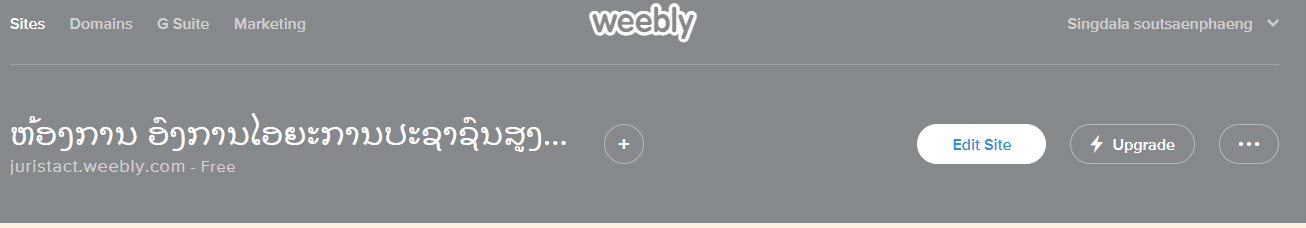 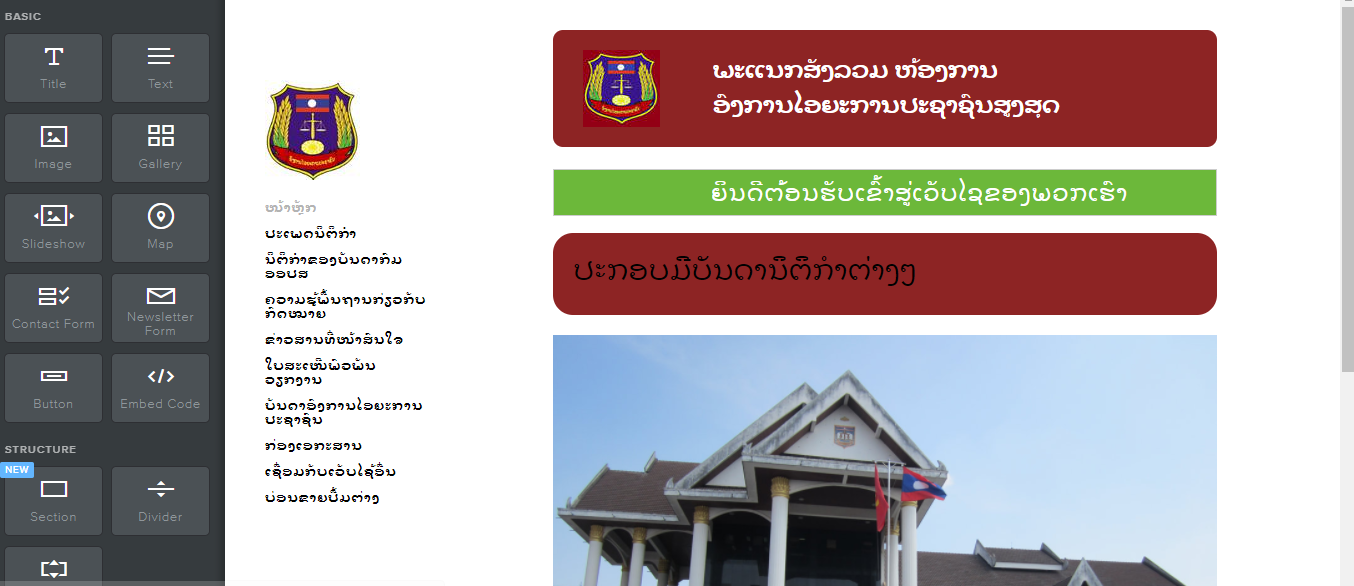 ວິທີປ້ອນຂໍ້ມູນມີ 2 ວິທີ: 1. ປ້ອນຂໍ້ມູນແບບບໍ່ Link. 2. ປ້ອນຂໍ້ມູນແບບ Link. ປ້ອນຂໍ້ມູນແບບບໍ່ Linkເຂົ້າໄປ page ທີ່ຈະປ້ອນຂໍ້ມູນໃສ່ ແລ້ວດືງປຸ່ມ ເຂົ້າໄປວາງໃສ່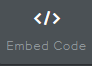 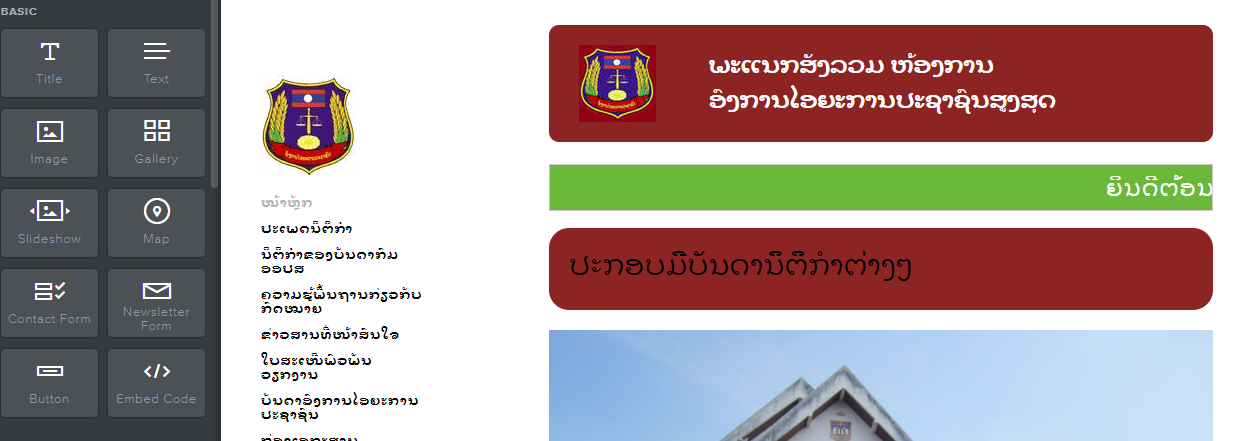 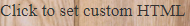 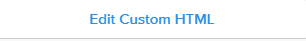 ປ້ອນຂໍ້ມູນແບບມີ Link  ເຂົ້າໄປ page ທີ່ຈະປ້ອນຂໍ້ມູນໃສ່ ແລ້ວດືງປຸ່ມ  ເຂົ້າໄປວາງໃສ່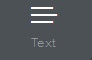 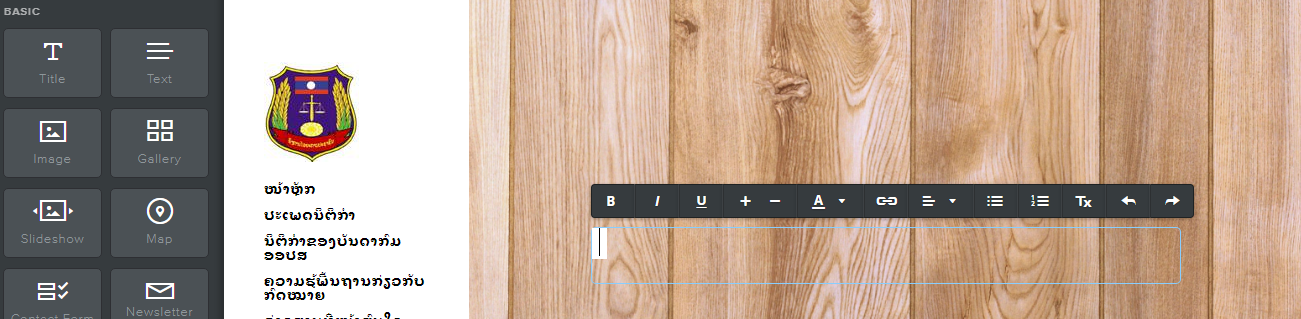 ກົດປຸ່ມ  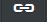 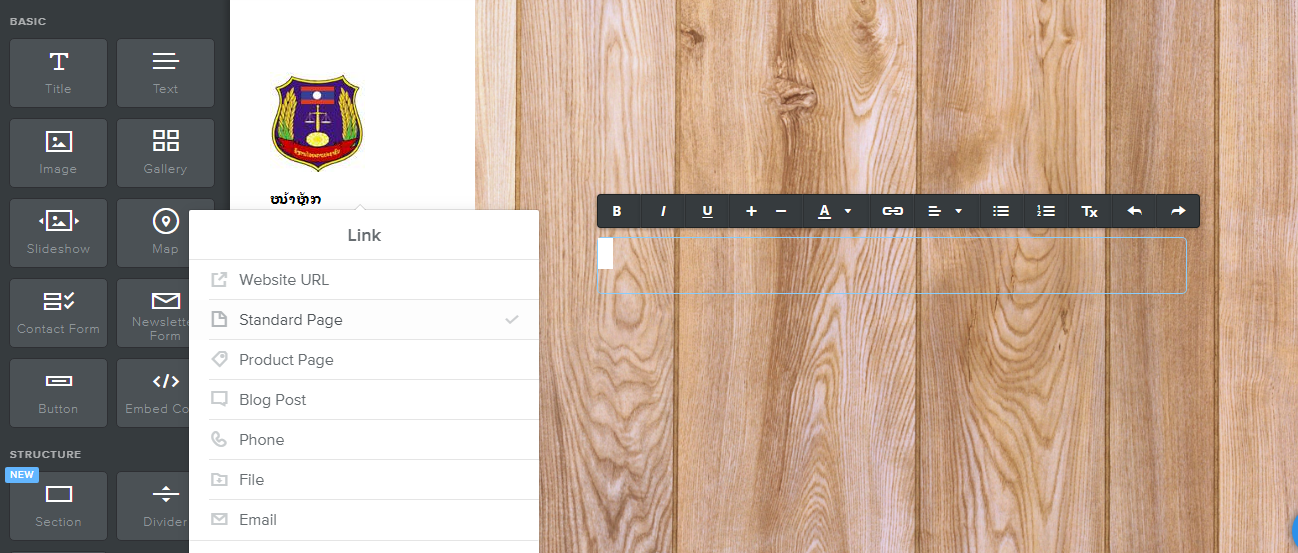 + Link ກັບ Website ກົດປຸ່ມ ;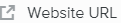 + Link ກັບ Webpage ຢູ່ໃນ Website (ຢູ່ໃນຖານຂໍ້ມູນ) ;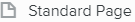 + Link ກັບ file ກົດປຸ່ມ ;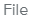 2.  ການລົງຂໍ້ມູນໃສ່ຕາຕະລາງ ຂາອອກ - ຂາເຂົ້າ ຕາຕະລາງຂາອອກ - ຂາເຂົ້າ ສຳລັບເອກະສານທົ່ວໄປ.ວິທີສ້າງຫົວຕາຕະລາງ :  ເຂົ້າໄປ page ທີ່ຈະປ້ອນຂໍ້ມູນໃສ່ ແລ້ວດືງປຸ່ມເຂົ້າໄປວາງໃສ່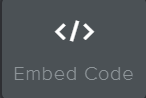 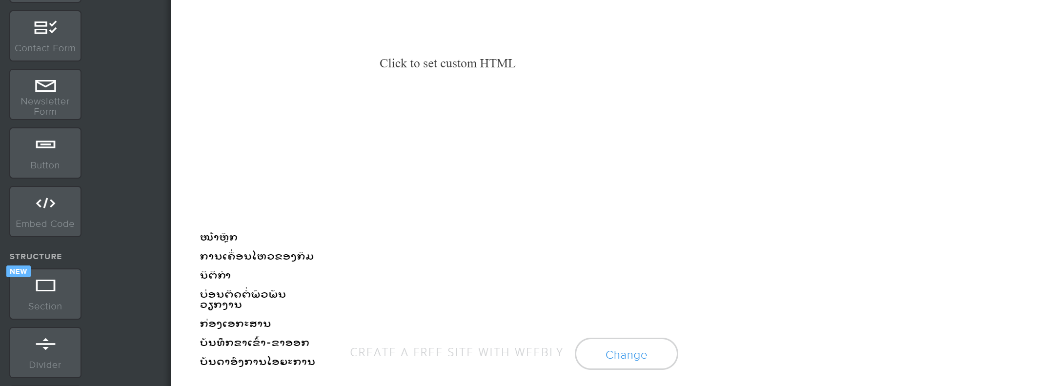 ເປີດໄຟລ໌ ຫຼັງຈາກນັ້ນ ໃຫ້ກ໊ອບປີ້ທັງໝົດ (ຄຳສັ່ງກ໊ອບປີ້ ກົດ Crtl+c)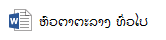 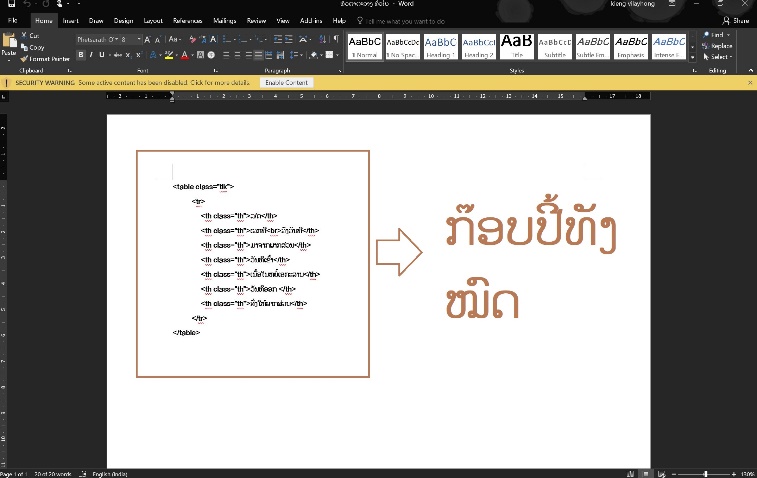 ກົດໃສ່ Click to set custom html ແລ້ວ ກົດເຂົ້າ Edit Custom HTML        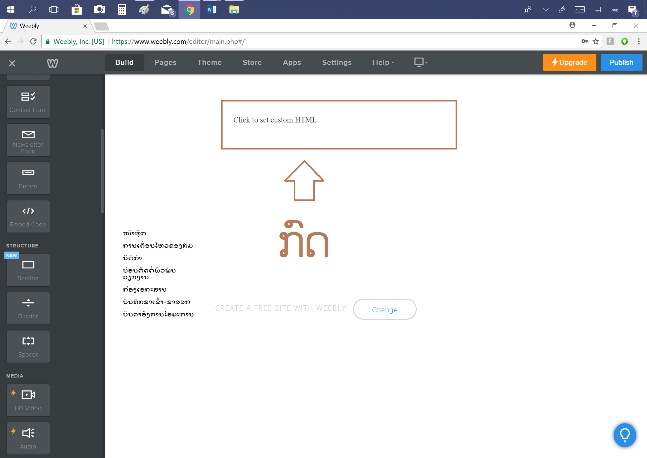 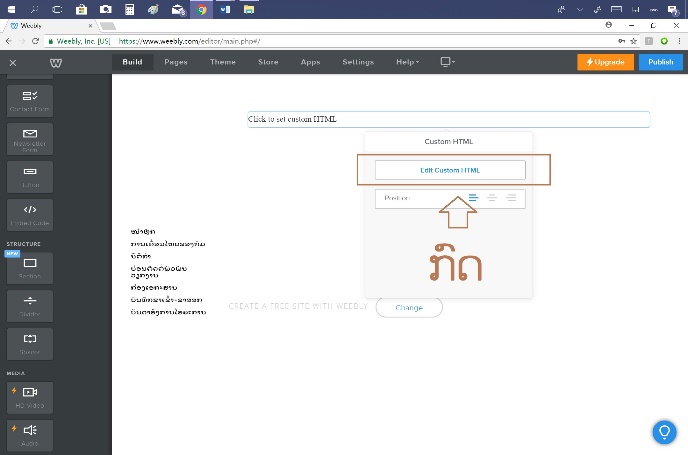 ວາງຂໍ້ມູນທີ່ກ໊ອບມາໃສ່ (ຄຳສັ່ງວາງ Ctrl+V) ແລ້ວກົດອອກ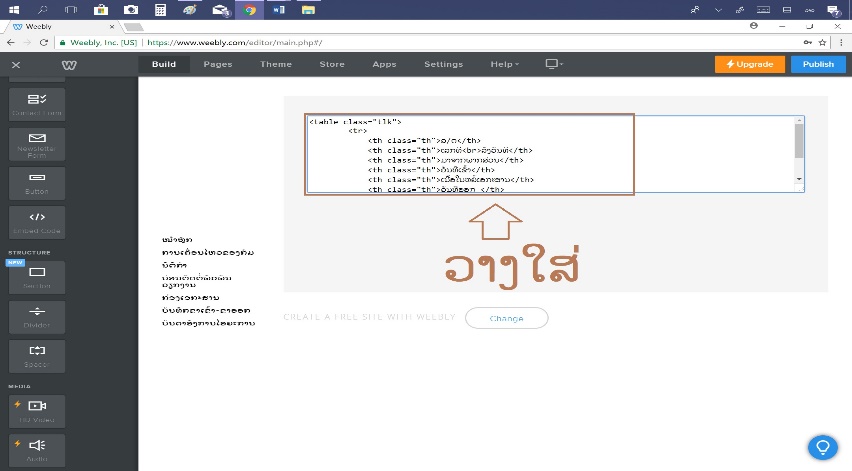 ຈະໄດ້ຫົວຕາຕະລາງຕາມພາບ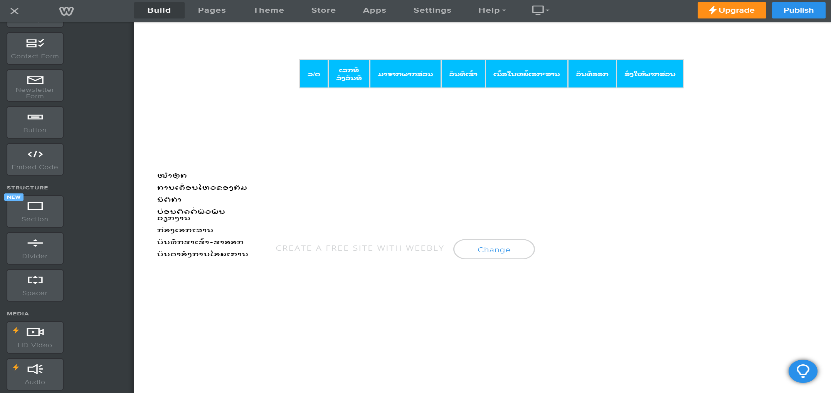 ວິທີສ້າງເນື້ອໃນຕາຕະລາງ .ຫຼັງຈາກສ້າງຫົວຕາຕະລາງສຳເລັດຕາມຂ້າງເທິງແລ້ວ ໃຫ້ເປີດໄຟລ໌ 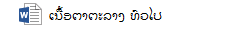 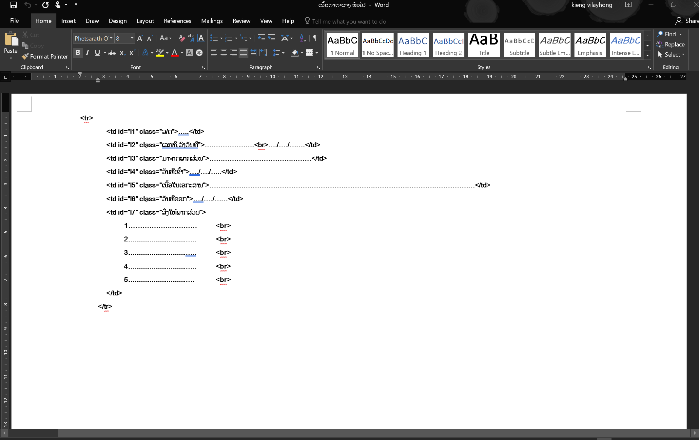 ແລ້ວໃຫ້ພິມຂໍ້ມູນທີ່ຕ້ອງການລົງໄປຕາມບ່ອນທີ່ກຳນົດໃຫ້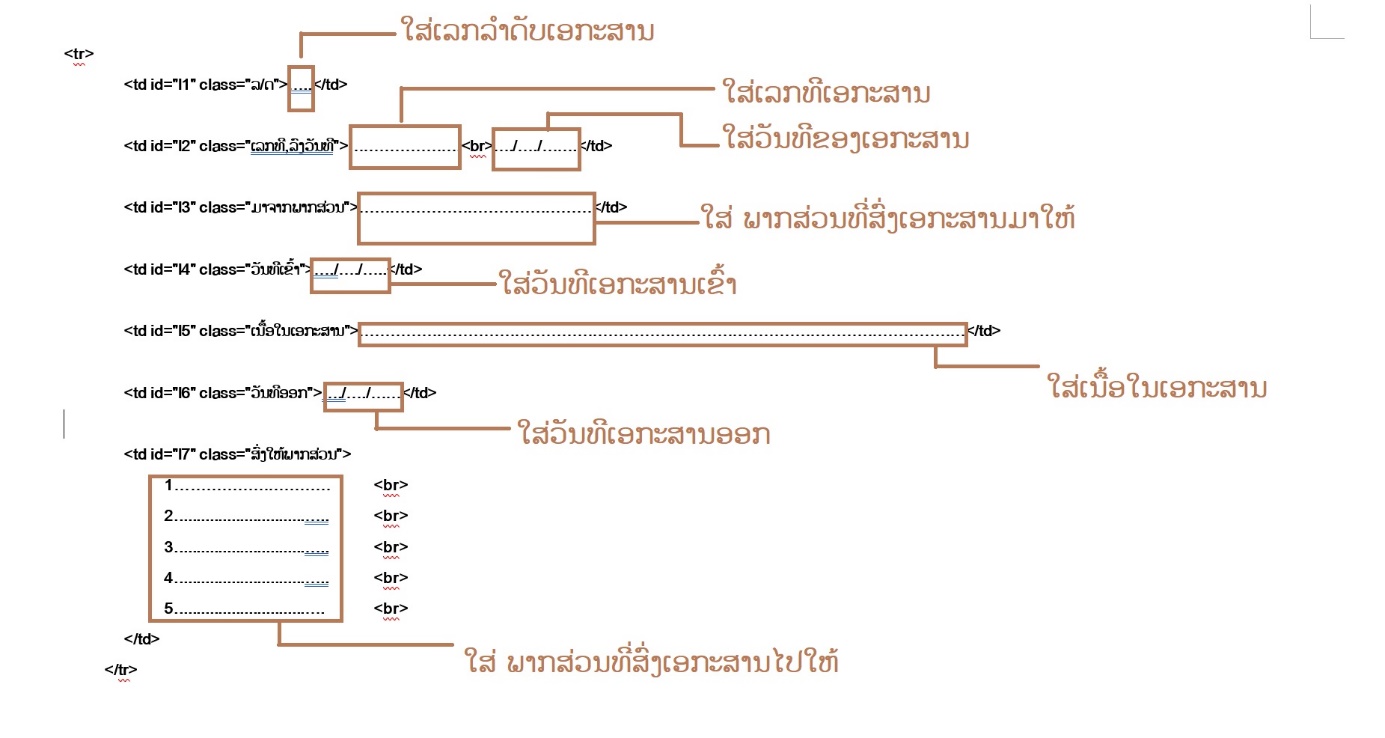 ໝາຍເຫດ: ໃຫ້ຕື່ມໃສ່ສະເພາະບ່ອນຈຳເມັດເທົ່ານັ້ນ.ຕົວຢ່າງ: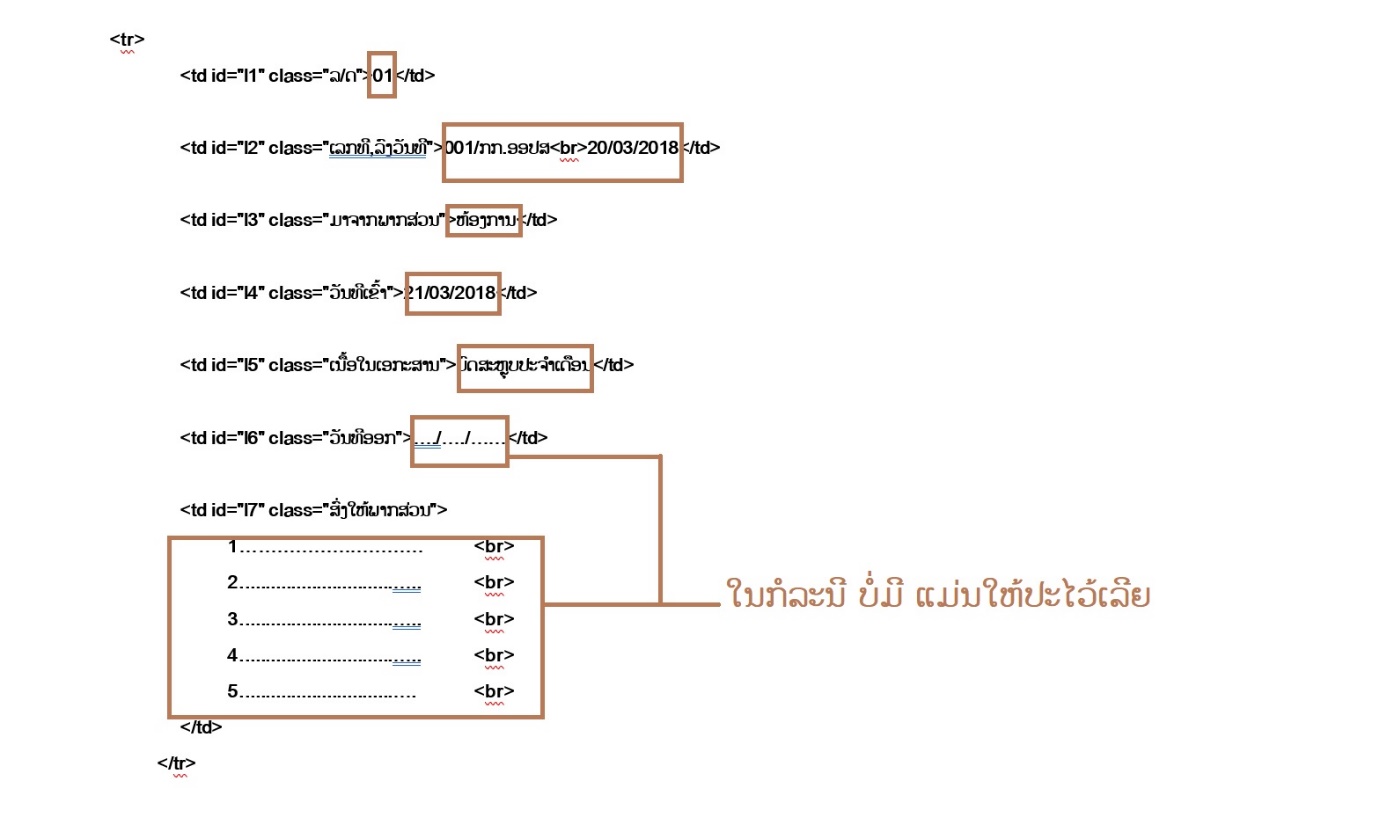 ຫຼັງຈາກນັ້ນ ໃຫ້ກ໊ອບປີ້ຂໍ້ມູນທັງໝົດ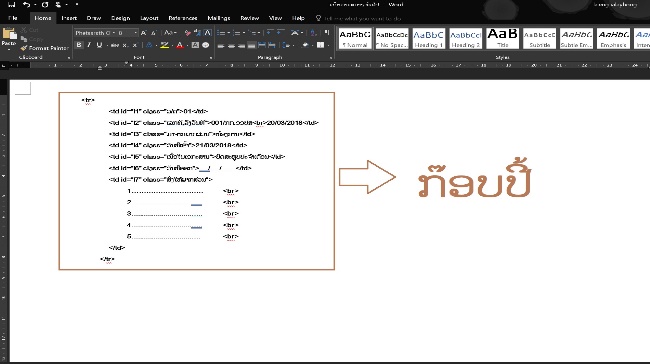 ໄປໜ້າທີສ້າງຫົວຕາຕະລາງໄວ້ແລ້ວກົດໃສ່ຫົວຕາຕະລາງ ແລ້ວ ເຂົ້າ Edit Custom HTML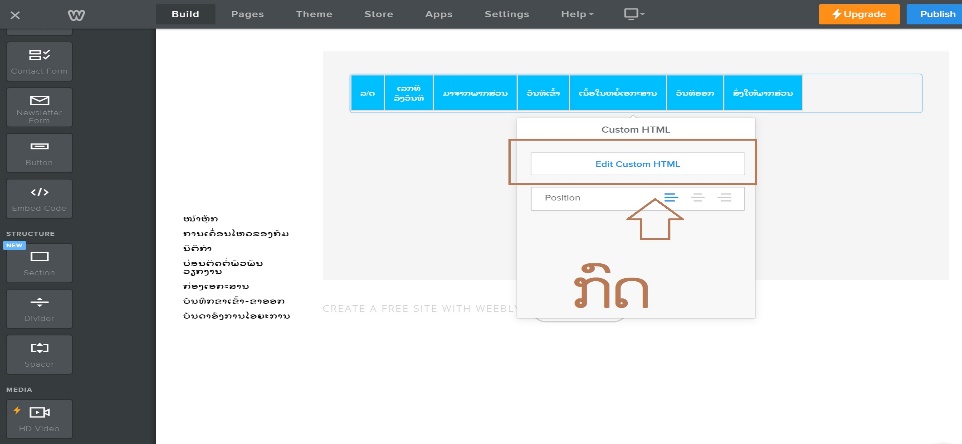 ເລື່ອນ scroll bar ລົງລຸ່ມສຸດ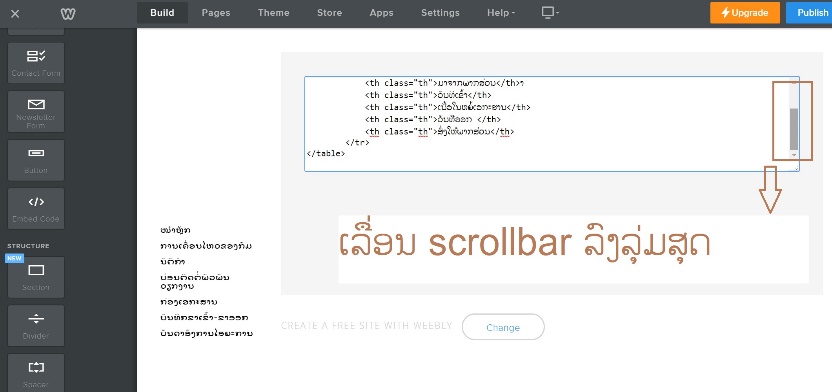 ກົດໃສ່ຫຼັງ </tr> ຕາມພາບ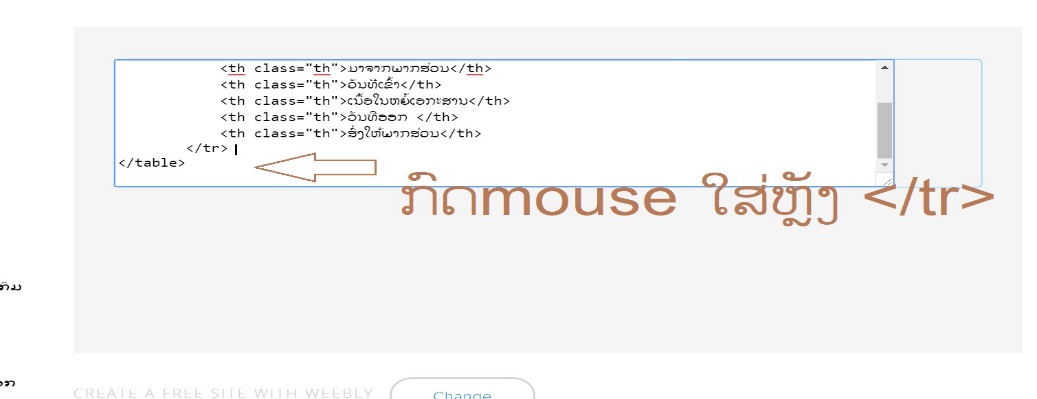 ແລ້ວກົດ enter 3 ເທື່ອເພື່ອສ້າງໄລຍະຫ່າງ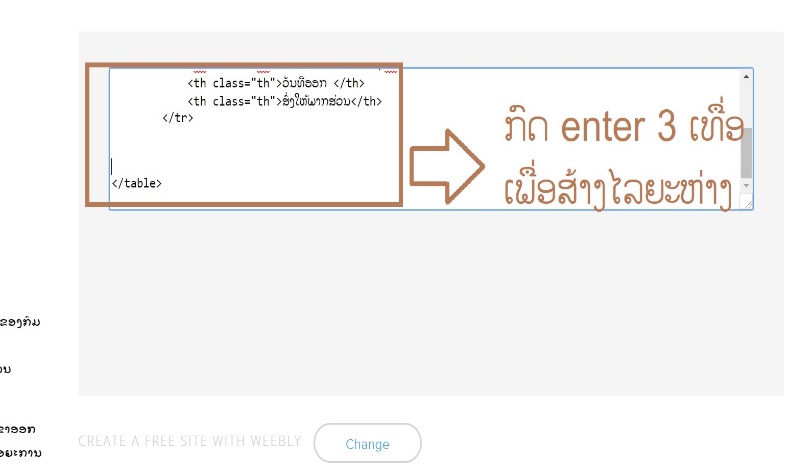 ວາງຂໍ້ມູນທີ່ກ໊ອບມາລົງໄປ ແລ້ວກົດອອກ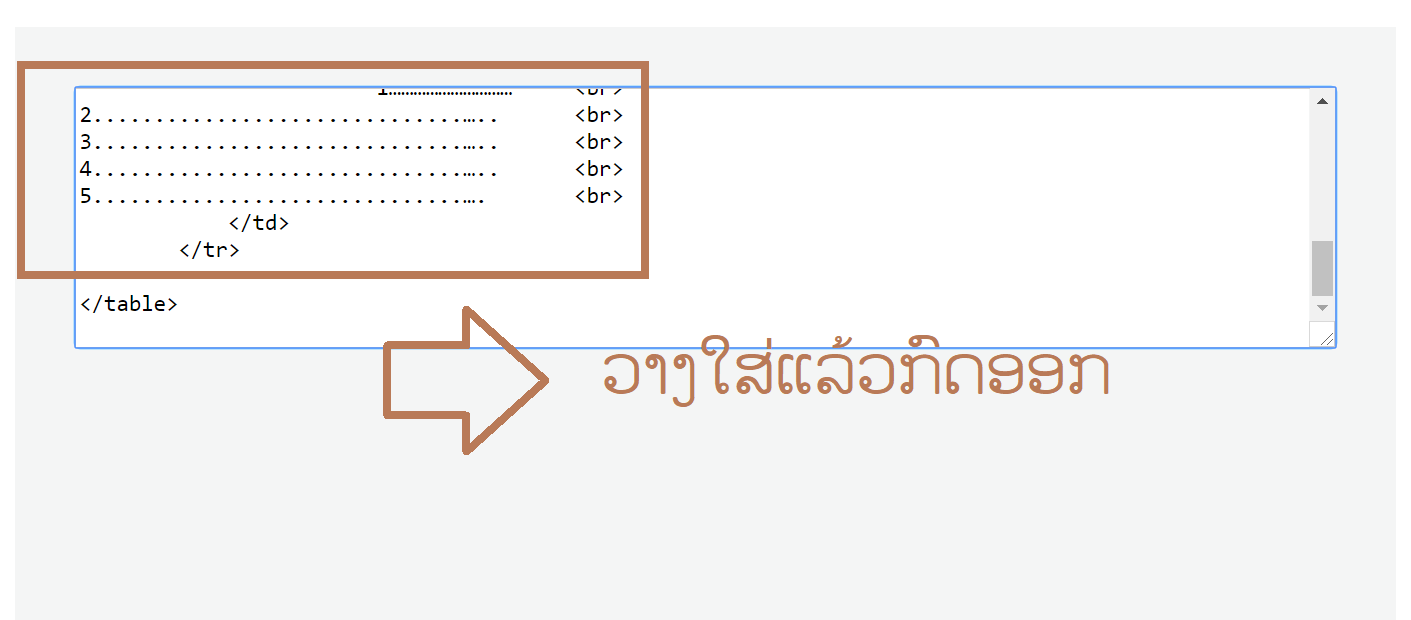 ຈະໄດ້ຕາຕະລາງຕາມພາບ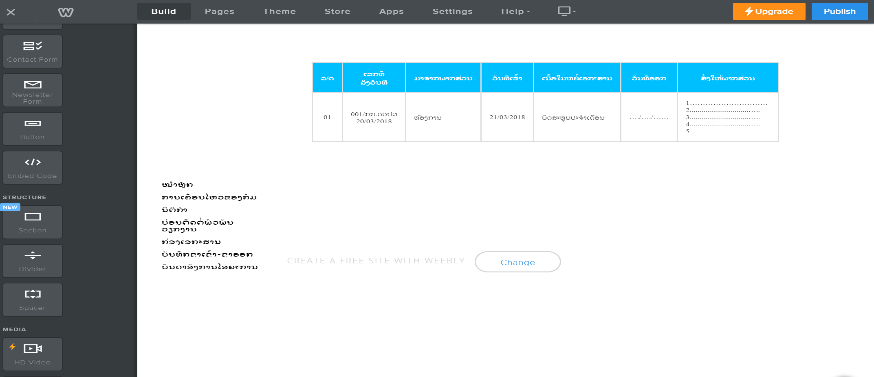  ຕາຕະລາງຂາອອກ-ຂາເຂົ້າ ສຳລັບຄະດີ.2.3.1 ວິທີສ້າງຫົວຕາຕະລາງ- ເຂົ້າໄປ page ທີ່ຈະປ້ອນຂໍ້ມູນໃສ່ ແລ້ວດືງປຸ່ມເຂົ້າໄປວາງໃສ່- ເປີດໄຟລ໌ ຫຼັງຈາກນັ້ນ ໃຫ້ກ໊ອບປີ້ທັງໝົດ (ຄຳສັ່ງກ໊ອບປີ້ ກົດ Crtl+C)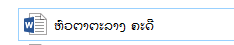 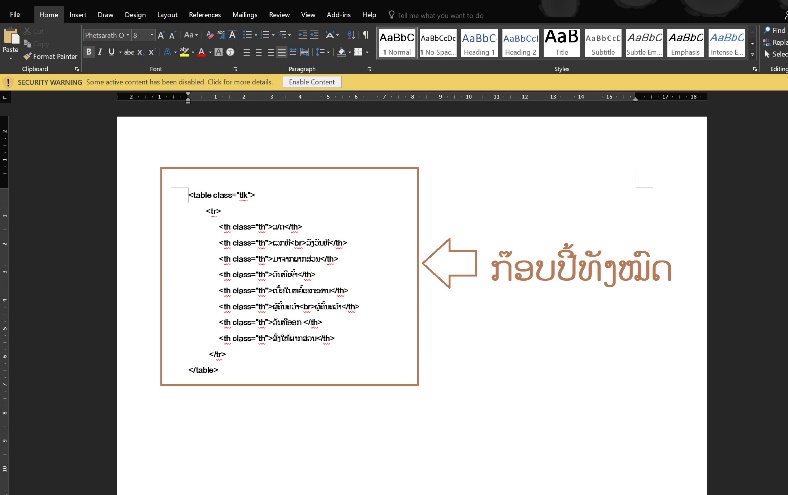 ກົດໃສ່ Click to set custom html ແລ້ວ ກົດເຂົ້າ Edit Custom HTML        ວາງຂໍ້ມູນທີ່ກ໊ອບມາໃສ່ (ຄຳສັ່ງວາງ Ctrl+V) ແລ້ວກົດອອກ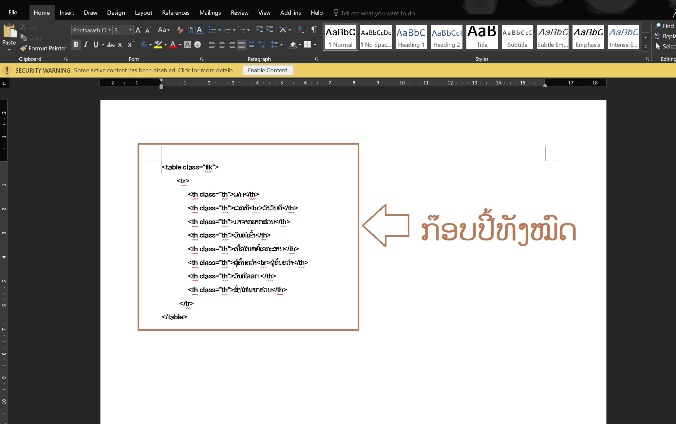 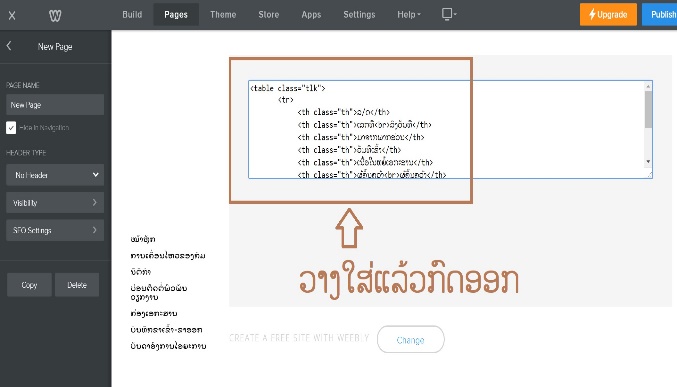 ຈະໄດ້ຫົວຕາຕະລາງຕາມພາບ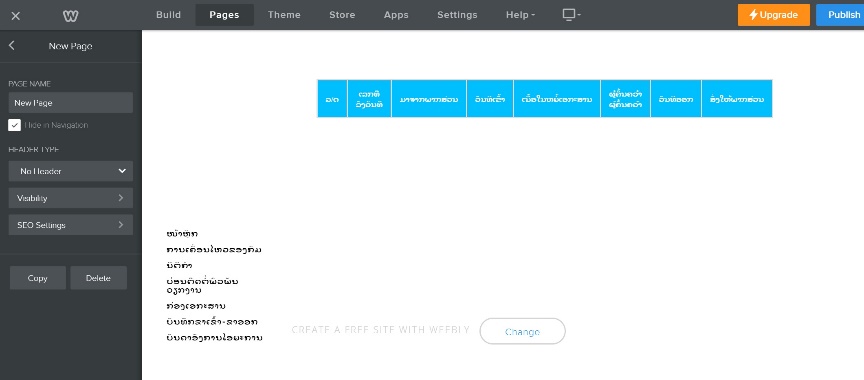 ວິທີສ້າງເນື້ອຕາຕະລາງຄະດີຫຼັງຈາກສ້າງຫົວຕາຕະລາງສຳເລັດຕາມຂ້າງເທິງແລ້ວ ໃຫ້ເປີດໄຟລ໌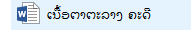 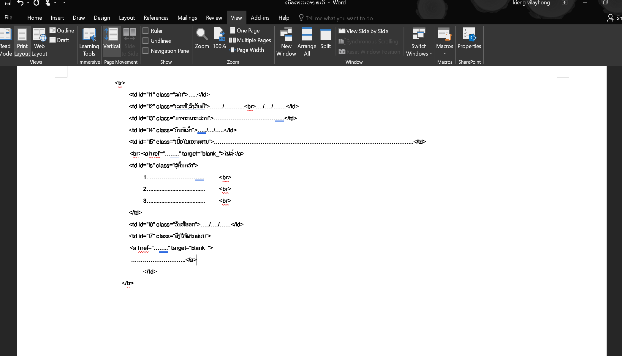 ແລ້ວໃຫ້ພິມຂໍ້ມູນທີ່ຕ້ອງການລົງໄປຕາມບ່ອນທີ່ກຳນົດໃຫ້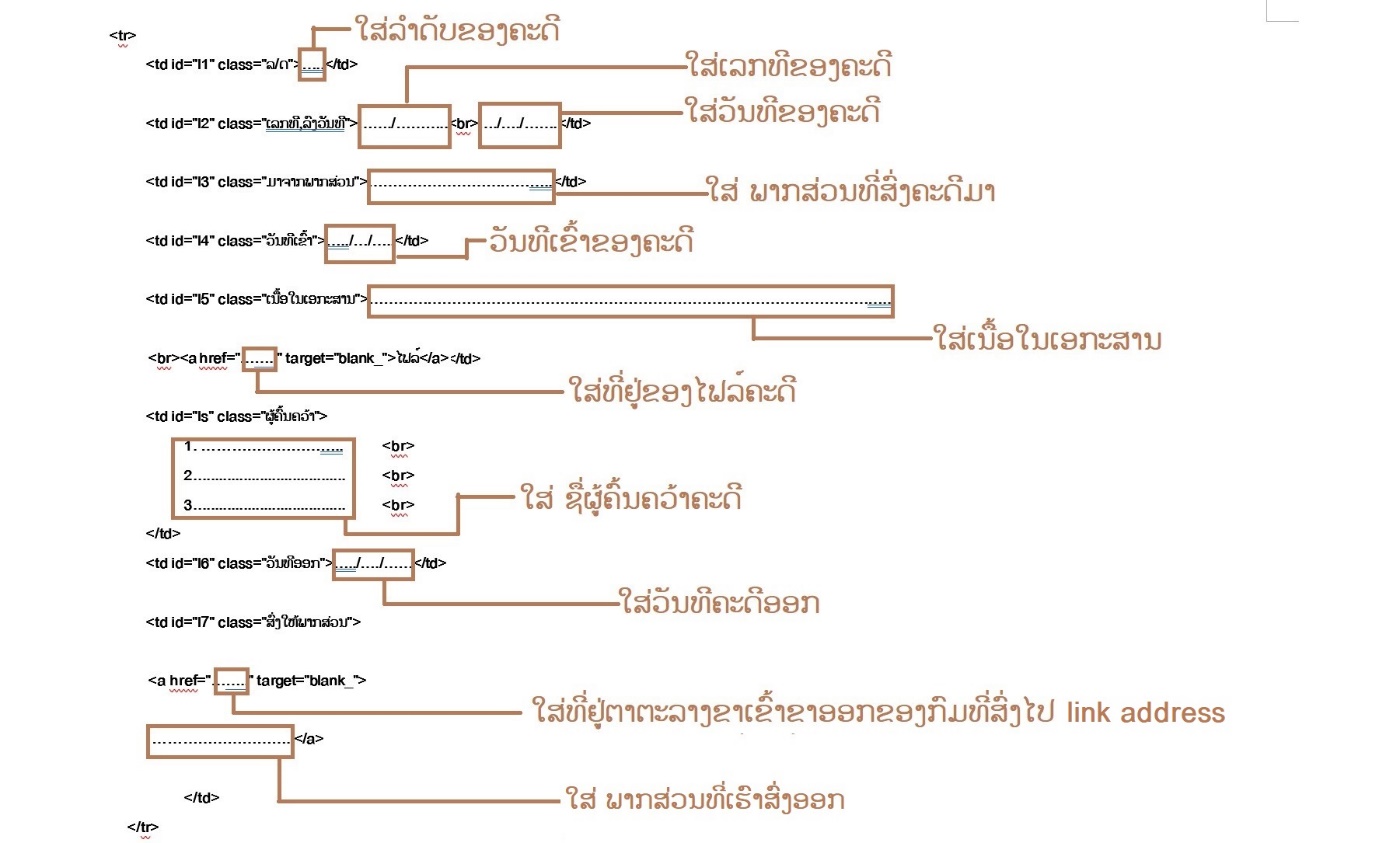 ໝາຍເຫດ: ໃຫ້ຕື່ມໃສ່ສະເພາະບ່ອນຈຳເມັດເທົ່ານັ້ນ.ຕົວຢ່າງ: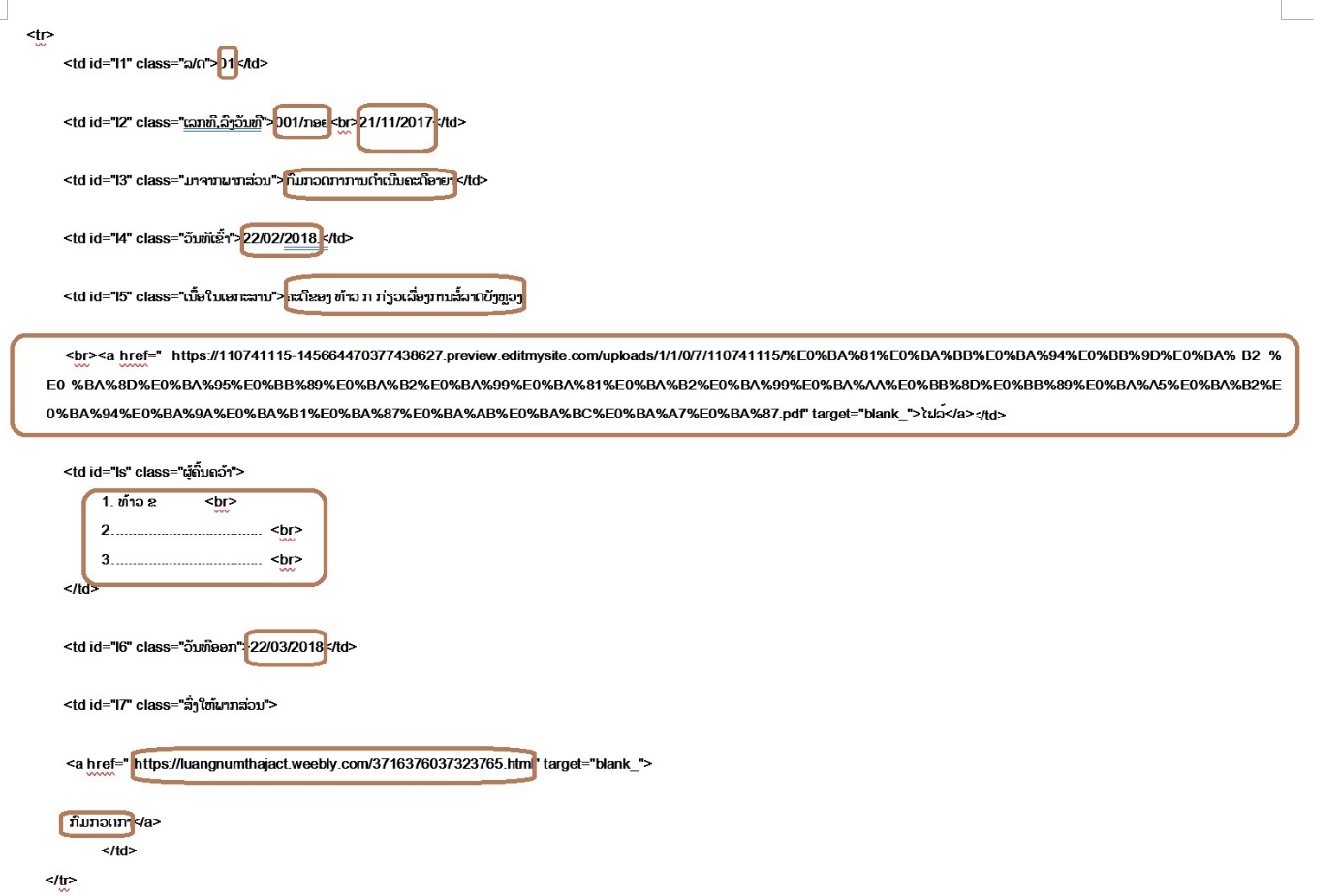 ກ໊ອບປີ້ທັງໝົດ 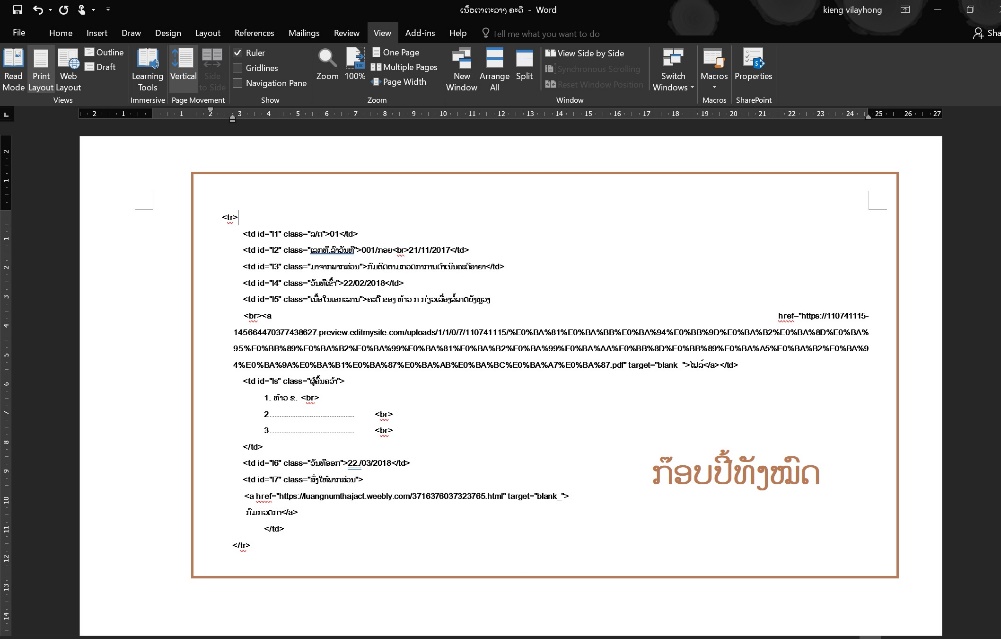 ເຂົ້າໄປໜ້າທີສ້າງຫົວຄະດີໄວ້ແລ້ວ ກົດໃສ່ຫົວຕາຕະລາງຄະດີ 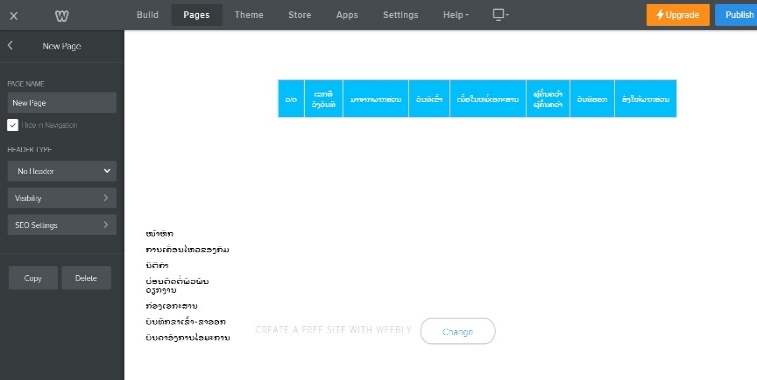 ກົດ Edit Custom HTML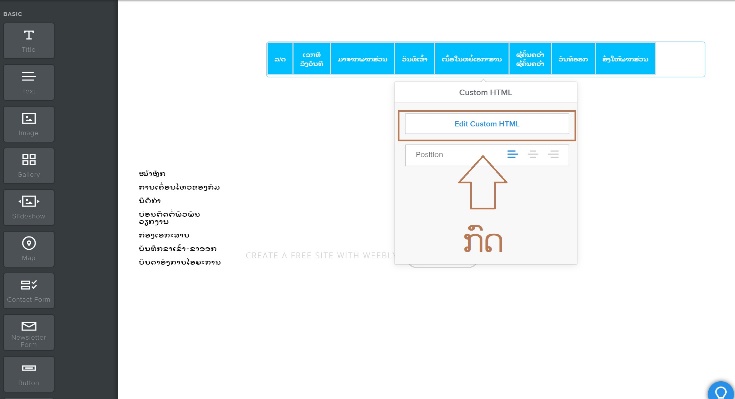 ເລື່ອນ scroll bar ລົງລຸ່ມສຸດ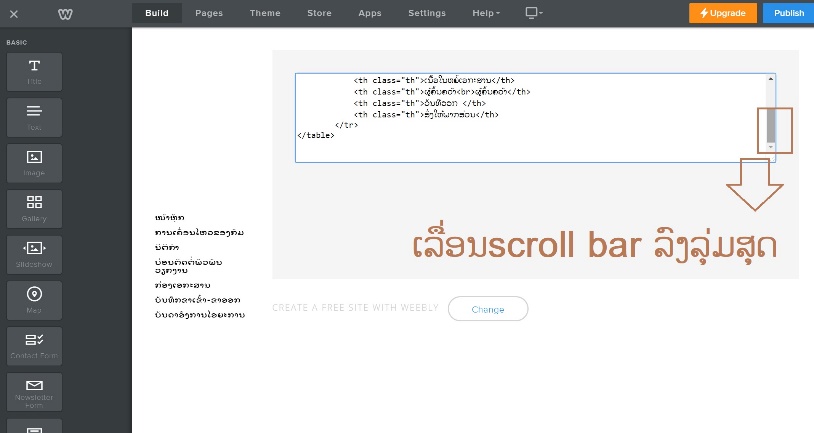 ກົດເມົ້າໃສ່ຫຼັງ </tr>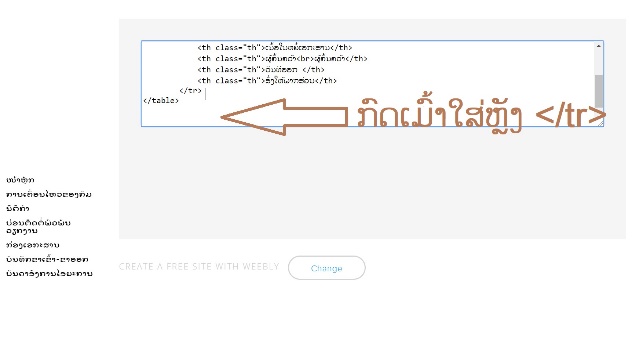 ກົດ Enter 3ເທື່ອ ເພື່ອສ້າງໄລຍະຫ່າງ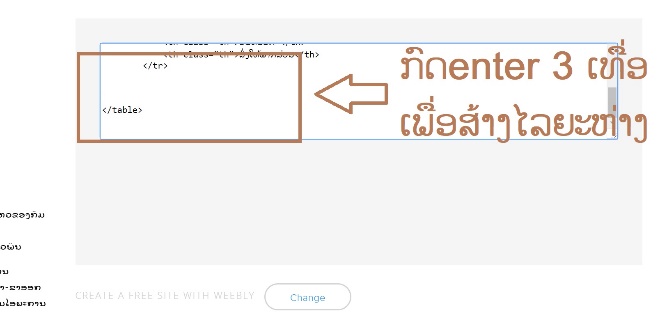 ວາງຂໍ້ມູນທີ່ກ໊ອບປີ້ມາລົງໄປ ແລ້ວກົດອອກ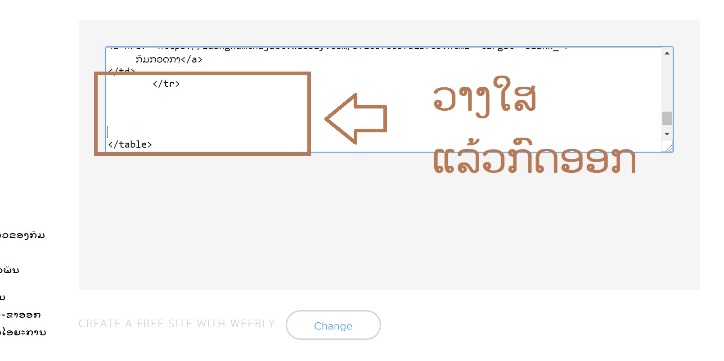 ຈະໄດ້ຕາຕະລາງຕາມພາບ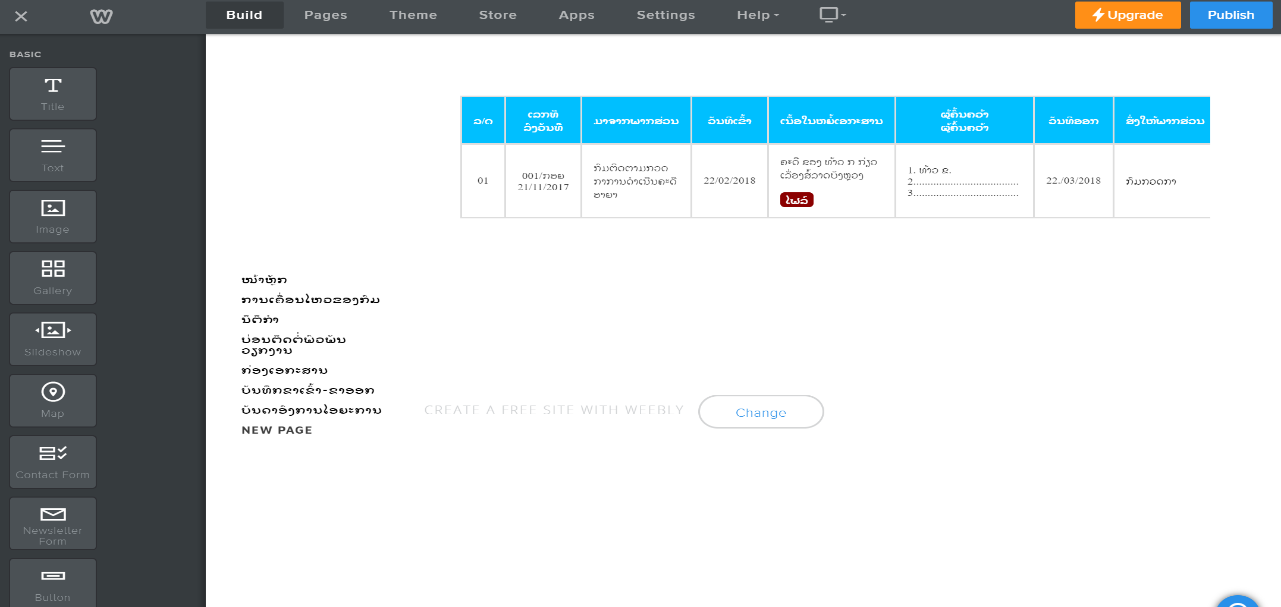         2.3.3  ວິທີສ້າງປຸ່ມຄົ້ນຫາເອກະສານ.ເຂົ້າໄປ page ທີ່ຈະປ້ອນຂໍ້ມູນໃສ່ ແລ້ວດືງປຸ່ມເຂົ້າໄປວາງໃສ່- ສຳລັບປຸ່ມຄົ້ນຫາເອກະສານທົ່ວໄປໃຫ້ເປີດໄຟລ໌ 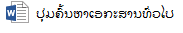 - ສຳລັບປຸ່ມຄົ້ນຫາຄະດິໃຫ້ເປີດໄຟລ໌ 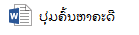 ຫຼັງຈາກນັ້ນ ໃຫ້ກ໊ອບປີ້ທັງໝົດ (ຄຳສັ່ງກ໊ອບປີ້ ກົດ Crtl+c)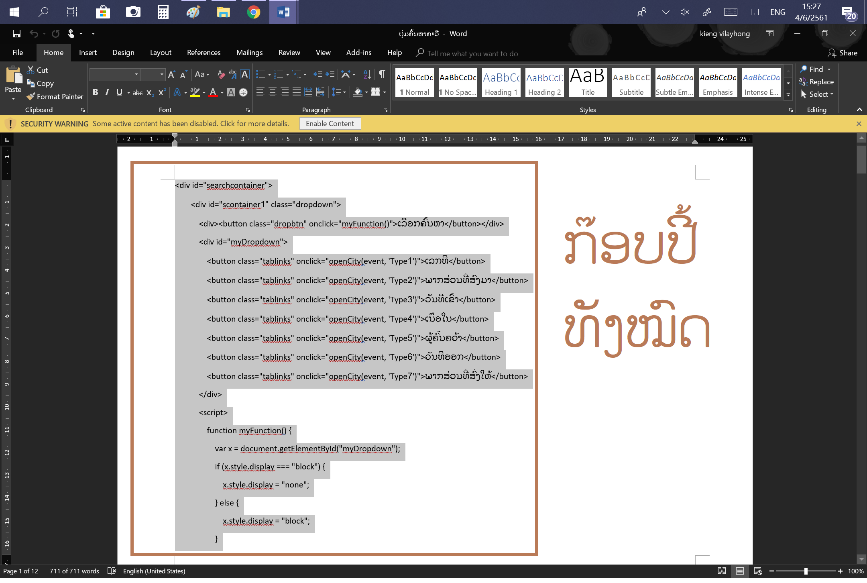 ກົດໃສ່ Click to set custom html ແລ້ວ ກົດເຂົ້າ Edit Custom HTML        ວາງຂໍ້ມູນທີ່ກ໊ອບມາໃສ່ (ຄຳສັ່ງວາງ Ctrl+V) ແລ້ວກົດອອກ ຈະໄດ້ປຸ່ມຕາມຮູບ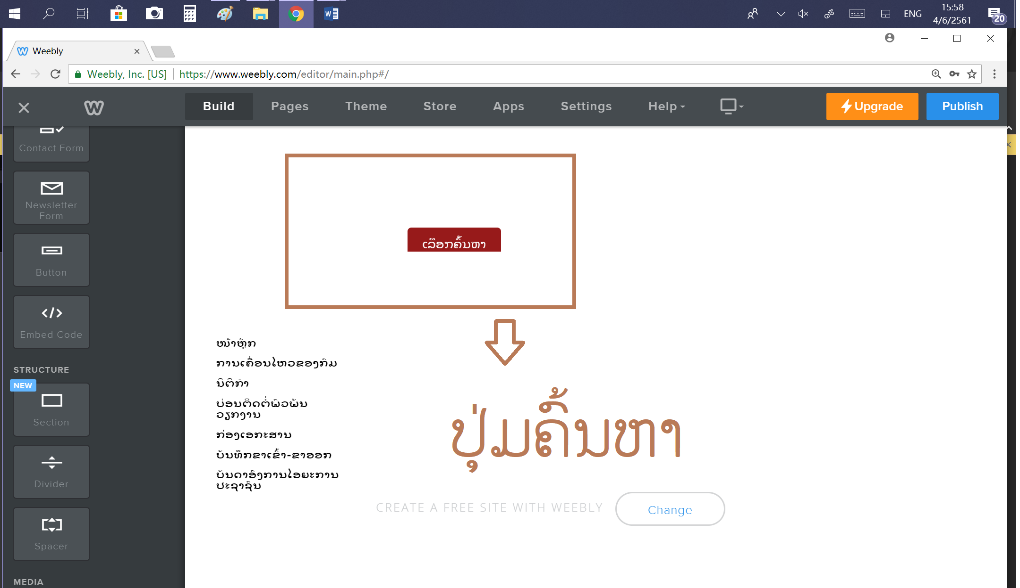 ໝາຍເຫດ: ປຸ່ມຄົ້ນຫາສາມາດໃຊ້ໄດ້ແຕ່ສະເພາະໜ້າເວັບຮູບປຸ່ມຄົ້ນຫາ ແລະ ຕາຕະລາງຂາເຂົ້າ-ຂາອອກທີ່ສຳເລັດແລ້ວ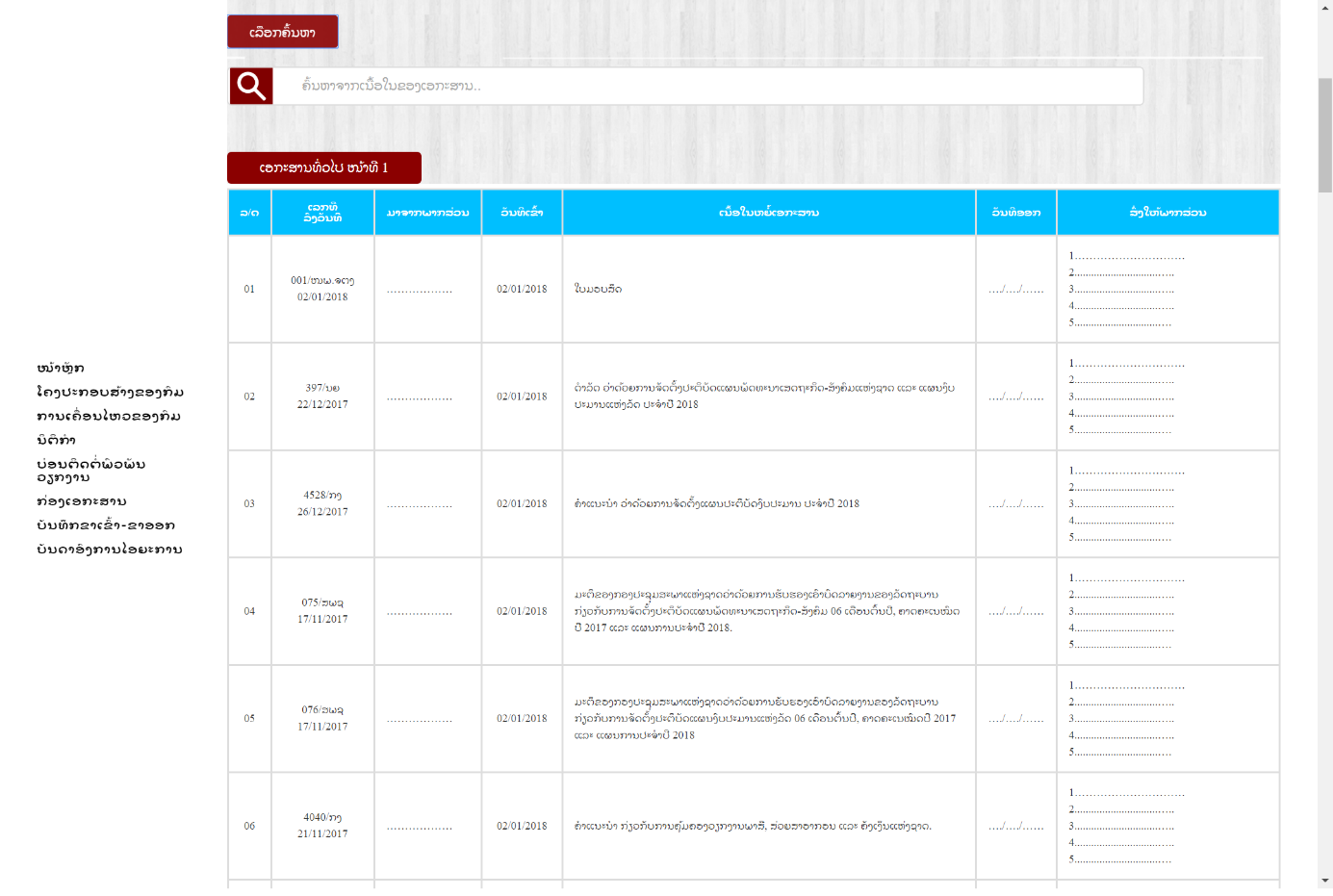 